CAREER SUMMARY:Seven years of experience in food industry from food attendant to supervisor.Three years in Customer Service. Key holder. Training staff includes cashiers, customer relation and serving.Highly skilled in providing information regarding products and services.In-depth knowledge of taking orders, computes charges, and administers billing or payments.
Hands-on experience in reviewing, updating or making changes to customer accounts.
Track record of listening and responding to customers’ needs and concerns.
Able to handle returns and complaints effectively.
Demonstrated ability to record details of client contacts and service history.
Proven ability to determine answers and solutions quickly.
Special talent for handling irate and angry customers.PERSONAL DETAILS:Place of Birth: 			PhilippinesHometown: 			PhilippinesGender: 			FemaleNationality: 			FilipinoEDUCATIONAL BACKGROUND:

June 2004 - March 2008 	Diploma in Bachelor of Science in Commerce        Major in Finance and Management Accounting   La Consolacion College La Carlota City, PhilippinesJune - July 2008 		Certificate in Culinary Arts and Sciences - International Cuisine                              	Hotel and Restaurant Management and Tourism Center       	La Consolacion College, Bacolod CityAugust - September 2008 	Certificate in Hotel and Restaurant Servicing                  	Carlos Hilado Memorial State CollegeTalisay City, PhilippinesJune 2001 - March 2003		Computer System Design and ProgrammingAMA Computer CollegeBacolod City, Philippines
June 1999- March 2001		Bachelor of Science in Commerce - Business Management      University of Negros Occidental - RecoletosBacolod City, PhilippinesSKILLS:Fluent in English Communication skills (both written and oral)Computer Literate (Microsoft Word, Excel, Outlook)Telephone Skills (Hot and cold calling transfers)Knowledge in handling finances and reports.Critical Thinker.WORK EXPERIENCES:January 2015 – December 2015	CUSTOMER SERVICE REPRESENTATIVE						Teletech Holdings – Bacolod City						Philippines002!+#0)000#!:)0:#+#000 2$++0+@!0!#0##+0002!+#0)000#!:)0:#+#000 2$++0+@!0!#0##+0November 2012 – November 2014	BAKERY STAFF/CUSTOMER SERVICE	
						Freson Bros. Fresh Market 
						 Canada
October 2010-November 2012	FOOD SERVICE SUPERVISOR
Kentucky Fried Chicken  
CanadaJanuary 2009 - October 2011	FOOD COUNTER ATTENDANTCASHIER/SERVER/DRIVE THRU
A&W RestaurantCanadaApril 2008 - May 2008			CASHIER/SERVER
						Piazza RestaurantSeafoods, Sizzlers and GrillsPhilippines
November 2004 - February 2006	ADMINISTRATIVE OFFICE STAFFHuman Resource Management Office
City Mayor’s Office (Local Government Office)PhilippinesFirst Name of Application CV No : 1656498Whatsapp Mobile: +971504753686 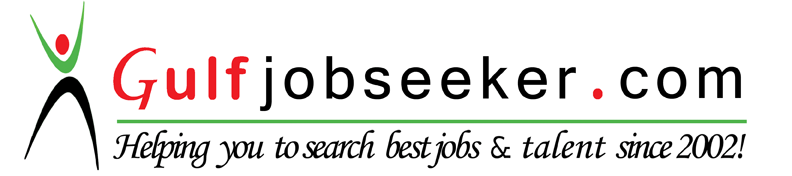 